Four-year Degree Suggestion (for planning purposes only) | Currently enrolled students should meet with their academic advisorLegend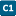 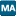 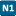 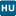 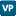 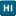 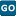 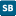 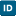 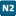 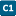 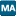 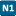 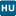 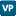 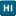 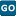 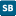 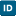 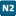 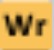 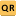 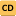 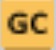 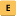 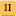 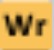 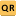 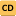 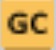 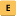 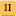 FIRST YEARFIRST YEARFIRST YEARFIRST YEARFIRST YEARFALLHOURSSPRINGHOURSSUMMERMajor/Core: GRG 305 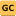 3Major/Core: GRG 401C  4 Opportunities:Study AbroadInternshipCourse(s)Core: VAPA ** 3Core: Math **3Opportunities:Study AbroadInternshipCourse(s)Core: GOV 310L  3Core: RHE 306 3Opportunities:Study AbroadInternshipCourse(s)General Ed: CEHET3Core: American HIS **3Opportunities:Study AbroadInternshipCourse(s)Core: UGS 302   or 303**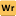 3General Ed: Additional Social Science**3Opportunities:Study AbroadInternshipCourse(s)Opportunities:Study AbroadInternshipCourse(s)15 16Opportunities:Study AbroadInternshipCourse(s)SECOND YEARSECOND YEARSECOND YEARSECOND YEARSECOND YEARFALLHOURSSPRINGHOURSSUMMERMajor: Methods & Techniques**3 Major: Additional Physical GRG **3 Opportunities:Study AbroadInternshipCourse(s)Major: GRG (any)**3 Core: Science & Tech  **3Opportunities:Study AbroadInternshipCourse(s)Core: American HIS  **3Major: GRG Track**3 Opportunities:Study AbroadInternshipCourse(s)General Ed: Foreign Language*6General Ed: Foreign Language*6Opportunities:Study AbroadInternshipCourse(s)Opportunities:Study AbroadInternshipCourse(s)Opportunities:Study AbroadInternshipCourse(s)1515Opportunities:Study AbroadInternshipCourse(s)THIRD YEARTHIRD YEARTHIRD YEARTHIRD YEARTHIRD YEARFALLHOURSSPRINGHOURSSUMMERMajor: GRG Track **3 Major: GRG Track**3 Opportunities:Study AbroadInternshipCourse(s)Major: Methods & Techniques**3 Major: Additional Human GRG**3Opportunities:Study AbroadInternshipCourse(s)Core: Science & Tech 3Minor or Certificate3Opportunities:Study AbroadInternshipCourse(s)Elective3Minor or Certificate3Opportunities:Study AbroadInternshipCourse(s)Elective3General Ed: Additional Natural Science 3Opportunities:Study AbroadInternshipCourse(s)Opportunities:Study AbroadInternshipCourse(s)1515Opportunities:Study AbroadInternshipCourse(s)FOURTH YEARFOURTH YEARFOURTH YEARFOURTH YEARFOURTH YEARFALLHOURSSPRINGHOURSSUMMERMinor or Certificate3General Ed: Additional Natural Science3Minor or Certificate3Elective3Minor or Certificate3Elective3Core: E 316L/M/N/P **3Elective3Core: GOV 312L 3Elective31515